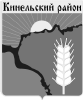     Собрание представителей муниципального района Кинельский Самарской области____________________________________________________РЕШЕНИЕ№ 358						23 ноября 2023 г.В целях приведения Положения «О денежном содержании и ежегодном оплачиваемом отпуске Председателя Контрольно-счетной палаты муниципального района Кинельский Самарской области» в соответствии с действующим законодательством Российской Федерации, руководствуясь Федеральным законом от 07.02.2011 г. № 6-ФЗ «Об общих принципах организации и деятельности контрольно-счетных органов субъектов Российской Федерации и муниципальных образований», руководствуясь Федеральным законом от 06.10.2003 г. № 131-ФЗ, Уставом муниципального района Кинельский Самарской области,  Собрание представителей муниципального района Кинельскийрешило:1. Внести в Положение «О денежном содержании и ежегодном оплачиваемом отпуске Председателя Контрольно-счетной палаты муниципального района Кинельский Самарской области», утвержденного решением Собрания представителей муниципального района Кинельский от 16.12.2021 г. № 177 следующие изменения:1. В п.2.1 слова «в размере 31 265 (тридцати одной тысячи двухсот шестидесяти пяти) рублей» заменить на «в размере 33 609 тридцати двух тысяч девятьсот восьмидесяти четырёх) рублей».2. Официально опубликовать данное решение в газете «Междуречье» и разместить на официальном сайте администрации муниципального района Кинельский в информационно-телекоммуникационной сети Интернет (kinel.ru) в подразделе «Нормативно правовые акты» раздела «Документы».3. Настоящее решение вступает в силу после его официального опубликования и распространяет свое действие на правоотношения, возникшие с 01.10.2023 года.  Глава муниципального                                                    района Кинельский                                                           Ю.Н.ЖидковЗаместитель председателя Собранияпредставителей муниципальногорайона Кинельский                                                            И. М. Андреева                                   Борисова Е.А. (8 84663) 21050Рассылка: Администрация муниципального района Кинельский – 1 экз., отдел экономики - 1 экз., управление финансами администрации муниципального района Кинельский района – 1,  экз., прокуратура - 1 экз., газета "Междуречье" - 1 экз.«О внесении изменений в Положение о денежном содержании и ежегодном оплачиваемом отпуске Председателя Контрольно-счетной палаты муниципального района Кинельский Самарской области, утвержденного решением Собрания представителей      муниципального  района Кинельский № 177от 16.12.2021 г.»